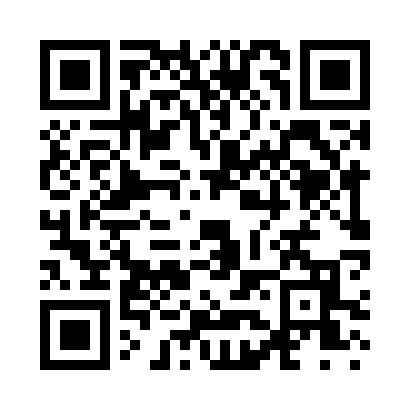 Prayer times for Carys Mills, Maine, USAMon 1 Jul 2024 - Wed 31 Jul 2024High Latitude Method: Angle Based RulePrayer Calculation Method: Islamic Society of North AmericaAsar Calculation Method: ShafiPrayer times provided by https://www.salahtimes.comDateDayFajrSunriseDhuhrAsrMaghribIsha1Mon2:434:4512:364:468:2610:272Tue2:444:4512:364:478:2610:263Wed2:464:4612:364:478:2610:264Thu2:474:4712:364:478:2510:255Fri2:484:4712:364:478:2510:246Sat2:494:4812:364:478:2510:237Sun2:504:4912:374:478:2410:228Mon2:524:5012:374:478:2410:219Tue2:534:5012:374:478:2310:2010Wed2:544:5112:374:468:2210:1911Thu2:564:5212:374:468:2210:1812Fri2:574:5312:374:468:2110:1713Sat2:594:5412:374:468:2010:1514Sun3:004:5512:374:468:2010:1415Mon3:024:5612:384:468:1910:1316Tue3:034:5712:384:468:1810:1117Wed3:054:5812:384:458:1710:1018Thu3:074:5912:384:458:1610:0819Fri3:085:0012:384:458:1610:0720Sat3:105:0112:384:458:1510:0521Sun3:125:0212:384:448:1410:0322Mon3:135:0312:384:448:1310:0223Tue3:155:0412:384:448:1210:0024Wed3:175:0512:384:438:109:5825Thu3:195:0612:384:438:099:5626Fri3:215:0712:384:438:089:5527Sat3:225:0812:384:428:079:5328Sun3:245:1012:384:428:069:5129Mon3:265:1112:384:418:059:4930Tue3:285:1212:384:418:039:4731Wed3:305:1312:384:408:029:45